School of Engineering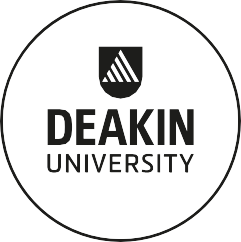 Final Year Project (FYP) Purchasing ProcessUpdated Jan 2022The School of Engineering provides limited project specific funding to students completing a final year project. Purchasing is subject to items not being available from current stock in the laboratories and is up to a maximum of $200. Process for this purchasing is detailed here. Part 1: Project BudgetDuring the early stages of project design, students need to speak with technical staff and their supervisor to develop a proposed budget and detail it on Project Budget.  The Project Budget must be forwarded to the relevant Technical Coordinator, Project Supervisor, and if budget exceeds $200, the Unit Chair for financial approval. Project Budget approval is needed before students can then commence with their project and before any additional materials can be purchased.Part 2a: Purchasing of materials for students from approved suppliersIf materials needed for a FYP is not included in existing lab supplies, materials can be purchased from the below list of suppliers.To purchase items from approved suppliersEmail appropriate technical team member with Approved Project Budget Include specific details on the items required and links for items on relevant website/sApproved Suppliers Part 2b: Student purchasing with reimbursementIf materials needed for a project are not available and cannot be purchased from approved suppliers, students can seek approval to independently purchase specific items for their project and seek reimbursement. Please note: Reimbursement must be approved PRIOR to students purchasing any materials. There is no guarantee for reimbursement without prior approval and is not applicable for chemicals or high risk items.To gain approval for student purchasing with reimbursementEmail appropriate technical team member and your supervisor with Approved Project Budget Include specific details on the items required and links for items on relevant website/s and describe why these unique items are needed for their projectOnce approval is granted, item can be purchased tTo claim a reimbursement after approval is grantedScan/Photograph invoices and tax receipts for purchases made.EFTPOS receipts on their own are not sufficient. Tax receipts need to be able to see what items have been    purchased and an ABN and GST included on all purchases from Australian suppliers. It is important that tax receipts/invoices are included as a reimbursement cannot be guaranteed without evidence of payment and a tax receiptList all receipts in a table, using the following format:Complete Ad Hoc Payment Request Form belowPayment DetailsBank Account DetailsPayment PurposeInclude digital signature to authorise payment into bank accountEmail form through for approval and processing to School Admin team - schengca@deakin.edu.au Approved Project Budget Tax receiptsTable detailing receipts’/purchases completed Completed and signed Ad Hoc Payment Request form The School will verify all costs, complete the remaining sections of the paperwork and submit for payment processing. The funds will then be reimbursed to the bank account documented in the Ad Hoc Payment Request form. This can take 2-3 weeks to complete. Deakin University CRICOS Provider Code: 00113BAd Hoc Payment Request 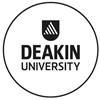 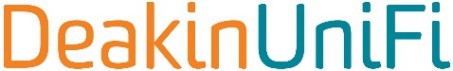 This form is only used for payments to students, visiting academics and visitors for payment up to $5,000 AUD (or equivalent).Attach this form to the DeakinUniFi online Ad Hoc Payment request. For any enquiries, please email finance@deakin.edu.auPAYMENT DETAILSPayee nameAddress (No PO Boxes)BANK ACCOUNT DETAILS (Australian Bank Account*)*If paying to an overseas bank account, please attach banking details in a separate document. Refer to the Overseas Bank Account details table on our website for more information.Name of bank (e.g. ANZ/NAB/CBA/Westpac)Postcode	Student ID (If applicable)EmailSpecial instructionsBranch nameBranch number (BSB)	Account numberAccount nameAUTHORISATION BY PAYEEI authorise payment to the above bank account.Signature	DatePlease indicate payment currency if not AUD:Prepared byDate*Authorised by (Print name)SignatureDateHDR Student reimbursements require approval from your HDR Coordinator.Financial approval will be facilitated in DeakinUniFi as per the financial DoA.Deakin University is collecting your personal information on this form for the purpose of ad hoc payment requests. Deakin manages personal information it holds, including requests by individuals for access to their personal information, in accordance with the Privacy and Data Protection Act 2014 (Vic). Deakin’s Privacy Policy may be viewed on The Guide. Information on privacy at Deakin is available at http://www.deakin.edu.au/footer/privacy. Questions about privacy may be directed to the Privacy Officer on (03) 5227 8524 or by email to privacy@deakin.edu.auVersion 1.8 September, 2019GeneralGeneralGeneralBunningsFagg’s Mitre 10Harvey NormanBanggoodMaker StoreGeelong FastenersElectronicsElectronicsElectronicsRS ComponentsCore ElectronicsDigi-Key ElectronicsJaycar ElectronicsLittle Bird ElectronicsThe IoT StoreMouser ElectronicsElement 14 Electronics3D printing3D printing3D printingGo ProtoBilby 3D3D printing solutionsScience and chemical suppliesScience and chemical suppliesScience and chemical suppliesMerck WestLab ThermoFisherMetal and composites Metal and composites Metal and composites Breakwater Metaland Martini FibreglassIronbark CompositesAustralia MK Group Struers Civil Eng suppliersCivil Eng suppliersCivil Eng suppliersFlintstones – cement, soil and sandCivilab – Geotech suppliesBestech – Sensors, strain gauges and gluesNutrien Ag Solutions – plumbing suppliesReceipt #DateCompanyTotal CostDescription of purchase1xx/xx/xx$	-2xx/xx/xx$	-3xx/xx/xx$	-4xx/xx/xx$	-5xx/xx/xx$	-PAYMENT PURPOSEPAYMENT PURPOSEPAYMENT PURPOSEPAYMENT PURPOSEPlease include description/purpose of each paymentAmount (excl. GST)GSTTotal (incl. GST)$0.00$0.00$0.00$0.00Total$0.00$0.00$0.00